Contrôle de gestion logistiqueIntroduction : quelques rappels de logistique et contrôle de gestionConcept de contrôle de gestionAujourd’hui, contrôler n’est plus synonyme de sanction mais davantage de surveillance et de maîtrise.Par surveillance, on sous entend que les choses se déroulent conformément à ce que l’on souhaite, et à la maîtrise on associe l’idée de pouvoir que l’on exerce sur l’organisation en même temps.Contrôle = surveillance et maîtriseBoucle de régulation du contrôle : 1.Informations = surveillance	      2.contrôleur)   	3.action=exercice d’un pouvoir (problème de définition)  	 4. objet du contrôle   	    (problème d’organisation)L’objet du contrôle peut être l’organisation, les coûts, une fonction particulière (RH, prod,…). Il va ensuite falloir définir un ensemble d’informations utiles en lien avec l’objet du contrôle.Le contrôle de gestion rassemble un ensemble de méthodes qu’il faut à chaque fois adapter à la taille de l’entreprise et son organisation mais également de son secteur d’activité.« Le contrôle de gestion est le processus par lequel les dirigeants s’assurent que les ressources sont obtenues et utilisées avec efficacité (par rapport aux objectifs) et efficience (par rapport aux moyens employés) pour réaliser les objectifs de l’organisation. » Dearden et Anthony (Control Systems, Irwin, 1976)Définition du PCG : (Plan Comptable Général)« Ensemble des dispositions prises pour fournir aux dirigeants et aux divers responsables des données chiffrées périodiques caractérisant la marche de l’entreprise. Leur comparaison avec des données passées ou prévues peut, le cas échéant, inciter les dirigeants à déclencher des mesures correctives appropriées. »Contrôle organisationnel et contrôle de gestionNotion de contrôle organisationnelLe contrôle de gestion organisationnel concerne l’organisation dans son ensemble, c'est-à-dire l’ensemble des ressources internes qui composent l’organisation.Principe de contrôlabilitéPeut-on tout contrôler dans l’organisation ? Sur l’ensemble de la supply chain par exemple cela semble difficile de relier toutes les informations sans un choix cohérent d’organisation. Il en va de même pour la responsabilité et les risques de dépassement de délais ou de non-conformités, il faut savoir où placer la responsabilité de chacun.Le contrôle organisationnel doit assurer en temps réel le suivi et la qualité des processus décisionnels. Toutes les dimensions de l’organisation y sont intégrées : les structures, les procédures de décision, les comportements des hommes et la culture de l’organisation.Principe de coordination et de convergence des actions individuelles et collectives avec les objectifs assignésPlusieurs méthodes sont utilisées en contrôle organisationnel :La planificationEtablissement de prévisions sur le court (année en cours), moyen (2 à 3 ans) et long terme (au-delà de 5 ans). La stratégie s’élabore sur le long terme.La fixation de règles et procéduresCela permet de standardiser les opérations et de savoir en temps réel si les actions sont conformes aux priorités fixées par l’entreprise. Dans plusieurs entreprises, les normes régissent les actions et l’organisation.L’évaluation des résultats et performancesCréation et développement d’un certain nombre d’outils permettant de procéder à cette évaluation.Plusieurs niveaux de gestions sont possibles en contrôle organisationnel : Gestion stratégiqueRelève du long terme.Gestion couranteRelève du court terme.Cf schéma 1.La fonction contrôle de gestion et le métier de contrôleur de gestionLe contrôleur de gestion est rattaché à la fonction administrative et financièreMission de communication, de coordination des actions et de conseilMission principale aujourd’hui : s’assurer de la performance et la rendre durable dans le temps : outils de calcul et suivi des coûts et de la valeur. Ex : EVA Economic Value Added, analyse de la valeurPassage d’un contrôle de la productivité (structuration par division) à un contrôle de la valeur (structuration transversale)On définit également des indicateurs de qualité, mais également de respect des délais établis.S’intéresser à la performance de l’entreprise ce n’est pas aborder seulement l’aspect financier mais également l’aspect organisationnel et tout ce qui ne peut être mesuré : relations de confiances entre partenaires, utilisation des technologies et gestion des flux d’information qui composent la partie informelle de l’entreprise.Extension du contrôle de gestion :Son champ d’application : contrôle de la production à un contrôle de l’ensemble des fonctions et activitésSon horizon temporel : intègre le CT, MT et le LT (court terme, etc…)Ses techniques : emprunts à d’autres disciplines (mathématiques, stratégie, sociologie…)Concept de logistiqueUn peu d’histoire de la logistiqueLa logistique trouve ses sources dans les stratégies militaires. Le premier à avoir explicité le rôle de la logistique en 1836, était le Général Jomini, général d’empire sous Napoléon 1er, dans son ouvrage « Précis de l’art de la guerre ». L’origine du mot est donc française, et la racine grecque « logiste », l’intendant de l’armée. Plusieurs chapitres dans son livre : l’art de l’ingénieur, la tactique…Il donne une définition de la logistique :La logistique comprend les moyens et aménagements qui permettent d’appliquer les plans stratégiques et tactiques. C’est l’application de l’art de mouvoir les armées.La logistique est donc au service de la stratégie.On retrouve cette approche militaire au cours de la seconde guerre mondiale, notamment concernant le débarquement des alliés en Normandie, reposant sur une importante préparation logistique (7400 navires de débarquement, 3000 navires de guerre pour 150 000 hommes).On trouve ensuite quatre grandes phases :1650-1960 : premiers balbutiementsLa logistique repose sur le développement de la recherche opérationnelle (techniques de maximisation empruntées à la recherche opérationnelle, en particulier pour résoudre des problèmes de gestion et d’entreposage : techniques d’optimisation.1970 : démarrage : logistique productivisteMéthodes d’optimisation opérationnelle partielles. Ces méthodes ne sont pas globales mais ciblées : gestion de parc, de stock, etc. Elles sont cloisonnées les unes par rapport aux autres.1980-1990 : phase de croissanceLa principale préoccupation sera de coordonner les différentes fonctions de l’entreprise en procédant à leur décloisonnement. Le but est de faciliter la mise en circulation des flux au sein de l’entreprise, d’atteindre une fluidité. Recherche d’efficacité des processus logistiques avec une réduction des niveaux de stock, un développement des flux tendus.1990-2000 : phase de maturité, management de la chaîne logistiqueCe management de la chaîne logistique inclut les activités internes et externes dont on cherche à maîtriser les différences interfaces.De l’origine à l’émergence d’une définition de la logistiqueDéfinitions :« Ce terme a désigné en France au XVIII et XIX siècles, d’abord la science du raisonnement du calcul appliqué à la technique militaire, notamment pour la combinaison des plans adoptés pour mouvoir et ravitailler les armées, le choix du terrain et des places fortes ». (Larousse)Mouvement et manutention de marchandises du point de production au point de consommation ou d’utilisation. (American Marketing Association, 1948)Technique de contrôle et de gestion des flux de matières et de produits depuis leurs sources d’approvisionnement jusqu’à leur point de consommation. (JF. Magee, Industrial logistics, 1968)Technologie de la maîtrise des flux physiques par les flux d’information dans les meilleures conditions de coûts, de qualité, de délais et de service associées aux produits. (Paché et Colin)Le flux d’information joue également un rôle important :Rétroaction logistiqueFlux d’informations associées aux flux physiquesFlux de marchandisesLa rétroaction logistique :On peut envisager une approche globale ou fragmentée de la logistique. Le plus souvent, on opte pour une approche fragmentée séparant les grandes fonctions de l’entreprise.Localisation des activités logistiquesLa logistique est basée sur deux principes contradictoires et simultanés :La continuité de la circulation des flux physiques et flux d’information associésL’objectif est d’éviter toute rupture sur la chaîne logistique.La fluidité de la circulation des flux physiques et flux d’information associésL’objectif est d’éviter la surcapacité à tous les niveaux de la chaîne logistique.Le responsable logistique doit arbitrer entre rupture et surcapacité, en s’appuyant sur les outils du contrôle de gestion pour mettre en place un système de suivi des flux et lui permettre l’arbitrage.Du fait des interactions de la logistique avec les autres fonctions de l’entreprise, et de l’implication des autres fonctions dans la définition d’une politique logistique, divers problèmes peuvent se présenter.Le plus important réside dans les objectifs contradictoires qui peuvent exister entre les différentes fonctions de l’entreprise, celles dans lesquelles intervient la logistique en tant qu’activité de soutien.Business Logistics Management, BALLOU : Objectifs contradictoires :Cours 2Chapitre 1 – La modélisation des processusLa modélisation de l’entreprise et l’information comptableL’entreprise, un ensemble de processus…Définition : « Un ensemble d’activités reliées entre elles par des flux d’information (ou de matière porteuse d’information : le flux des produits dans l’usine est un flux de matière, mais cette matière est porteuse d’information) significatifs, et qui se combinent pour fournir un produit matériel ou immatériel important et bien défini » (Lorino, 1995)Projet de norme ISO/DIS 8402 : un processus est « un ensemble de moyens et d’activités liées qui transforment des éléments entrants en éléments sortants »HAMMER et CHAMP (1993) : un processus est « une suite d’activités qui, à partir d’une ou plusieurs entrées (input), produit un résultat (output) représentant une valeur pour le client »Lorsque l’on fait du contrôle de gestion logistique, l’approche que l’on adopte est avant tout locale ou plutôt multi-locale.ResponsablePILOTECONSOMMEES PAR	RELIEES DANS	UTILISEES PAR	DESTINES ARessources	Activités	Processus	Produits	Clients EVALUES PARPerformance…organisés selon des logiques complémentaires. Trois logiques de regroupements des processus :Une logique fonctionnelle des organisationsUne logique stratégique de la formation de valeurLa logique financière des cycles d’exploitationLa logique fonctionnelle :Une fonction peut être considérée comme un groupe d’activités homogènes centré sur un savoir-faire ou une ressource particulière.Logique de création de valeur :Cf chaine de valeur de PorterAu travers du concept de chaine de valeur, Porter propose de décomposer les activités de l’organisation en activités principales et activités secondaires. Le but est d’identifier les activités créatrices de valeur, c'est-à-dire celles qui ajoutent de la valeur au produit.  Porter propose de se recentrer sur ces activités créatrices de valeur et d’externaliser les autres.Logique financière :Suivant cette logique, l’organisation est structurée autour des trois grands cycles de gestion qui sont l’exploitation, les opérations financières (financement) et les opérations d’investissement. Le cycle d’exploitation comprend toutes les activités courantes et répétitives de l’entreprise, celles qui sont effectuées quotidiennement.Les cycles d’investissement et de financement comprennent toutes les infrastructures matérielles et financières nécessaires à l’exploitation.Des processus représentés partiellement par l’information comptable et financièreDéfinition : « la comptabilité est un système d’information spécifique qui traite, avec des méthodes appropriées, de l’information exprimée en monnaie. Elle a deux rôles essentiels :Fournir une représentation structurée des richesses d’une entité économique,Construire des informations (des agrégats) répondant à des besoins de gestion, donc reflétant des concepts utiles à la connaissance et à l’action dans le domaine économique »L’information comptable et financière est cependant incomplète pour représenter les processus et la performance qui leur est associée d’où la nécessité  de la compléter avec des données non financières par exemple relatives à la qualité, aux différents délais, etc.2. La modélisation de la chaîne logistique : cas Zara2 types de flux modélisables :Les flux physiquesLes flux d’informationAnnexe : Cas Zara1/ entreprise espagnole du secteur textile spécialisée dans la création/fabrication et la distribution/vente d’articles de mode, elle appartient au groupe familial Inditex. Zara dispose de 19 usines implantées en Espagne et fabrique elle-même plus de la moitié de ses articles et sous-traite le reste à 70% en Europe. Zara est une entreprise internationale, implantée aussi bien en Europe qu’aux Etats-Unis, en Amérique du Sud ou au Japon, gérant directement l’ensemble de son parc de points de vente (507magazins). Zara a su atteindre un haut niveau de compétitivité dans un secteur ou la concurrence est rude et se démarque de ses concurrents par la rapidité de rotation des articles en boutique et un rééquilibrage constant entre les différents points de ventes d’un même site Enfin, Zara gère l’ensemble de sa chaîne d’approvisionnement, de production et de distribution et a investi dans un appareil logistique souple et efficace lui permettant d’être réactif au plus près des attentes du marché.Correction : 2/ La chaine logistique :SIEGE ARTEIXO					Données prévisionnelles	remontée	Magasins
Conception	Administration des	Administration		d’informations 
Stylistes	ventes			financière			stratégiques 	Transport									quantitatives											et qualitativesTransmission numérique	Références à lancer					Magasins
des patronsUNITES DE FABRICATION			CENTRE LOGISTIQUE DE 
ESPAGNE					LA COROGNEFournisseur  Machines à	 Réseau d’atelier   Transit				Stock		       De greige	      commandes   de confection	     des PF	Embal.	       Etiq.	Picking	    Transport
	    numériques								2-3 jTables de	GALICE/
    découpe 	NORD PORTUGAL
   ARTEIXO3/ Adaptation aux marchés  locaux, politique de série limitée, rotation des stocks élevée, liaisons importantes entre les magasins, délais de livraison en approvisionnement assez courts.Puissance au niveau de la supply chain : concentration logistique, rapidité de transmission d’information.Cours 34/ Fonction approvisionnement : responsable des quantités à approvisionner, son objectif est de réaliser un approvisionnement en matière suffisant pour produire en quantités et séries limitées, compte tenu des contraintes de coût, qualité et délais.Fonction production : responsable des délais de production, de la productivité, et de la flexibilité. Production = l’objectif est d’obtenir un délai de production de deux semaines. Productivité = objectifs de rendement qui sont réalisés grâce aux machines à commande numérique. Flexibilité = obtenir via les machines à commande numérique un certain niveau de flexibilité.Fonction commerciale : réalise les prévisions de ventes (quantité et prix) et doit fixer les objectifs de vente. Elle vérifiera également que les objectifs sont bien atteints.Fonction administrative et financière : responsable du suivi de la rentabilité (suivi des coûts, de la marge, du CA), elle a pour objectif de minimiser les coûts, maximiser la marge et le chiffre d’affaires (CA) et la rentabilité. Elle est responsable du suivi du délai de rotation des stocks et son objectif est de minimiser les stocks.Fin de l’étude de casChapitre 2 – Les méthodes de calcul de coût en logistiqueIl existe divers outils de calcul de coûts en logistique. Le profit direct par produitOutil apparu à partir des années 60-70, aux USA. Cette méthode détermine la contribution des produits à la rentabilité en prenant en compte les coûts spécifiques de manutention et d’entreposage associés à un produit.Les inconvénients de cette méthode sont qu’elle ne prend pas en compte les coûts généraux fixes et connait une grande lourdeur d’application et n’a jamais été étendu à son secteur initial qui était celui de l’épicerie.Le coût total de possessionMéthode utilisée durant les années 90, il s’agit d’une approche structurée d’estimation des coûts totaux liés à l’acquisition et à l’utilisation ultérieure d’un article ou d’un service donné auprès d’un fournisseur donné. Cette approche inclut la totalité tes coûts associés à l’acquisition tels que les coûts d’achat, de détention, de non qualité, de défaut de livraison, etc.Les inconvénients de cette méthode sont qu’elle ne fournit pas les coûts totaux de la chaîne globale, qu’elle n’intègre pas les coûts en amont de l’entreprise et néglige donc les opportunités d’arbitrage entre les coûts interentreprises.L’estimation des coûts de la chaîne logistiqueMéthode d’estimation globale qui doit permettre de mesurer les performances des activités ou processus, de choisir des partenaires à l’intérieur de la chaîne logistique, déterminer les opportunités de réorganisation.Cette méthode est lourde à appliquer, très peu utilisée en entreprise car elle nécessite de récolter des informations sur l’ensemble de la chaîne logistiqueLa méthode ABC (Activity Based Costing)C’est l’une des méthodes les plus appliquées en entreprise. Elle peut être présentée comme une réponse aux critiques adressées à la méthode classique de calcul des coûts de revient (ou coût complet).Méthode classique de calcul du coût completUn coût complet est un coût qui intègre la totalité des charges relatives à l’objet de calcul (il s’agit d’un coût de revient). Ex : calcul du coût complet des produits fabriqués et vendus, intègre charges de production et de distribution.Les coûts partiels n’intègrent qu’une partie du coût complet. On distingue un premier classement : charge fixe (ex : loyer) et charge variable (varie en fonction du niveau d’activité de l’entreprise).Pour calculer le coût complet il est nécessaire de distinguer un deuxième classement : les charges directes et indirectes :Charge directe : il est possible de l’affecter directement et sans ambigüité au coût d’un produit. Ex : matière premièreCharge indirecte : il est impossible de la rattacher directement au coût d’un produit. Le rattachement de cette charge au coût des produits devra nécessairement s’effectuer dans les centres d’analyse (centre de traitement des charges indirectes). Ex : frais de découpe. Ex de centre d’analyse : entretien, énergie, atelier, distribution, etcOn distingue deux types de centres d’analyse : les centres auxiliaires et les centres principaux. Les centres auxiliaires fournissent des prestations aux centres principaux, le total de leurs charges devra donc être réparti entre les centres principaux. Ex : le centre énergie fournit à tous les autres centres.Dans les centres principaux, il sera nécessaire de définir une unité d’œuvre qui correspond à l’unité de mesure de l’activité de ce centre. Pour chacun des centres principaux, nous calculeront un coût d’unité d’œuvre permettant ensuite d’affecter les charges indirectes au coût des produitsCf annexe « La méthode des centres d’analyse »Question 1 : répartition des charges indirectesTableau des charges indirectes :Quelques précisions :Les totaux sont « primaires » ils ne représentent donc pas les totaux des différents centres. Par exemple pour le centre « Approvisionnement » : les charges indirectes  représentent 7 400 €, à quoi s’ajoutent 10% de l’énergie pour ce centre et 20% de l’entretien pour ce centre.Le centre auxiliaire « énergie » compte donc un sous-total de 11 100 + 10%du total des charges indirectes du centre « entretien ». On a donc affaire à une équation :Soit x le total « énergie » et y le total « entretien ».x = 11 100 + 0.10yy = 6 600 + 0.20xQue l’on peut résoudre par la méthode habituelle :x = 11 100 + 0.10 (6 600 + 0.20x)x = 12 000y = 6 600 + 0.20*12 000 = 9000
Energie et entretien sont les centres auxiliaires.Cela nous permet alors de calculer les valeurs en pourcentage : 10% du centre auxiliaire entretien va au centre auxiliaire énergie, soit 10% de 9000 = 900. De même 20% du centre auxiliaire énergie va au centre auxiliaire entretien, soit 20% de 12 000 = 2400On fait de même pour le recalcul des charges indirectes des centres principaux :On calcule les totaux :On a mis « moins » devant 12 000 et 9000 et « zéro » en totaux d’énergie et d’entretien puisque l’on a redistribué les charges indirectes dans les centres principaux. On vient de réaliser la première étape de la question 1 « répartition des charges indirectes ».2 : Calcul du coût d’unité d’œuvre des centres principauxPassons à la seconde partie : « calcul du coût d’unité d’œuvre des centres principaux.On sait que :Notes : m.o.d = main d’œuvre directe (main d’œuvre qui travaille sur le produit directement).
CPPV = coût de production des produits vendus.Et que :Achats = 13 000 kg, M.O.D Atelier 1 = 2 000 h, M.O.D Atelier 2 = 500 h.On ajoute donc :Puis on calcule le coût d’unité d’œuvre en divisant les totaux de frais indirects par le nombre d’unités d’œuvre : Approvisionnement : 10 400 / 13 000 = 0.80 €.3 : Calculez le coût d’achat de la matière première M : Charge directe : prix d’achat M : 39 062 €
+ charges indirectes approvisionnement : 10 400 €
= 49 462 €Cours 44 : Etablir le compte de stock de M :On établit une « fiche de stock » :*49 462 = coût d’achat matière première = prix d’achat + charges indirectes = 39 062 + 10 400.Je trouve en bas de ma fiche « entrée » le prix unitaire : (PU) : 63 580 / 17000 (total valeur / total volume) = 3.74.Production = 14 300 (consommation=11 800 + 2 500), j’ajoute le P.U (3.74) qui me permet de trouver le total (quantité x P.U). Même chose pour le stock final.L’ensemble des entrées de M aurait du sortir vers la production ou le stock final. Puisque 14 300 est sorti vers la production, le stock final théorique aurait du être : 17 000 kg – 14 300 = 2700 unités.Cependant, on constate (données) que le stock final réel est de : 2550 kg.On a donc une perte de stock ou perte de matière (= Fiche “Mali”) de : 150kg.5 : Calcul du coût de production de A et B (des produits finis)*charges indirectes : reprendre le tableau vu à la question 16 : Comptes de stock de A et BComposition de la fiche :Application :*coût de production des produits fabriqués **coût de production des produits vendus7 : Calcul du coût de distributionLa distribution est l’un des centres principaux, reprenons le tableau :On peut remplir les cases grisées :Nombre = CPPV (Coût de Production des Produits Vendus) = (118 800 + 40 800) / 100, car mon unité d’œuvre (U.O) est 100 € de CPPV, = 1 596Je trouve ensuite le coût d’unité d’œuvre : 19 152 / 1 596 = 12Je peux alors calculer les coûts de distribution :Coûts de distribution = C.U.O (coût d’unité d’œuvre) x (CCPV / U.O)A = 12 x (118 800 / 100) = 14 256B = 12 x (40 800 / 100) = 4 8968 : Calcul du coût de revient et du résultatCoût de revient : CPPV + Coûts de distribution et hors productionA : CPPV : 118 800	
+ Coût de distribution : 14 256		 = 133 056 €B : CCPV : 40 800	
+ Coût de distribution : 4 896		 = 45 696 €Résultat : CA – Coût de revientA : CA : 10 800 x 14 = 151 200			B : CA : 1 600 x 27.50 = 44 000	
- Coût de revient = 133 056			- Coût de revient = 45 696	
= 18 144			= -1 696Conclusion :Résultat d’ensemble : 16448. On a un résultat comptable positif, mais le système de gestion nous permet de voir que l’un des produits est déficitaire. On se devra d’examiner plus en profondeur le circuit de production de B.Ref : Comptabilité de gestion en 20 fiches: Express Dunod, Brigitte Duriath.Fin de l’étude de casLa méthode ABC : éléments de précisionLa méthode ABC propose un mode de répartition des charges indirectes différent de la méthode classique. Elle repose sur un découpage de l’organisation en activités et non en centres d’analyse.Elle part de l’hypothèse que ce ne sont pas les produits qui consomment les ressources mais les activités, les produits consommant à leur tour les activités.Produits  Activités  Ressources	( = consomment)Ressources = charges dans ce contexteSa mise en œuvre repose sur plusieurs étapes :Phase d’identification des activités (ex : le service achat peut être décliné en plusieurs activités : gestion des fournisseurs, des composants, transport, etc)Affectation des charges indirectes aux activités consommatrices de ressources (même méthode que classique)Identification des inducteurs de coûts (qui remplacent les Unités d’œuvre) associés à chaque activité (ex : activité gestion des coûts, inducteur = nombre de fournisseurs = cause du coût), puis identification du volume d’inducteurs associéCalcul du coût unitaire de chaque inducteurAffectation du coût des activités au produit sur la base du volume d’inducteurs consommé par chaque produitApplication : Cas ZINATCalcul du coût de revient de Z (charges directes + charges indirectes)Résultat : Ca – Coût de revientOn va effectuer un traitement des charges indirectes selon la méthode ABC.Il faut regrouper les inducteursLancement de lots : 22500+12900+20000= 55 400Référence composants : 40000+0000+13000+14000= 127 000Heures de fabrication : 280 000Commandes clients : 42500+18000+24000+13000= 97 500Modèles : 5100+25000= 30 100Déterminer le volume d’inducteurs et calculer le coût unitaire des inducteursImputation des charges indirectes aux coûts :Lancement de lots : 20 x 200 = 4000Référence composants : 40 x 635 = 25 400Heures de fabrication : 2500 x 28 = 70 000Commandes clients : 10 x 1950 = 19 500Modèles : 1 x 6020 = 6020Total : 124 920Calculer le coût de revient dégagé sur le produit :Charges directes : Matières : 120 + Main d’œuvre 16 x Nombre de produits Z : 136 x 2500 = 340 000Coût de revient : 124 920 + 340 000 = 464 920CA =280 x 2500 = 700 000Résultat Z : 700 000 – 464 920 = 235 080 Cours 5Fin de l’applicationCas d’étude LES CHAIS PAMOUACalculer le montant des charges directes unitaires (pour 1 hectolitre) pour le VDP et l’AOCCalculer le montant total des charges directes pour le VDP et l’AOCCalculer le nombre total d’inducteur pour chaque activitéEn déduire le coût par inducteur de chaque activitéEn déduire le coût de chaque activité pour le VDP et l’AOCEn déduire le montant total des charges indirectes pour le VDP et l’AOCCalculer les coûts de revient unitaires et globaux du VDP et de l’AOCCalculer les CA par produit et le CA totalEn déduire les marges unitaire et globale pour chaque produit ainsi que le résultat de la campagne 2006/2007CHAPITRE 3 : LES TABLEAUX DE BORDLes tableaux de bord servent, en temps de changements importants de l’environnement, d’avoir des outils de suivi de l’activité, un indicateur pour piloter l’entreprise.LES TABLEAUX DE BORD OPERATIONNELSLe tableau de bord est un instrument de communication et de décision qui permet au contrôleur de gestion d’attirer l’attention des responsables sur les points clés de sa gestion afin de l’améliorer.Les principes de conception des tableaux de bord :Cohérence avec l’organigramme et avec le découpage des responsabilités dans l’entrepriseDes indicateurs pertinents pour le responsableUn nombre restreint d’indicateursUne rapidité d’élaboration et de transmissionIncorporation d’indicateurs financiers et non financiersFacilite la communication dans l’entrepriseFacilite la délégation des pouvoirsDémarche de mise en place des tableaux de bordDéfinition des objectifs et des missions de l’entrepriseIdentification des facteurs clés de gestion (FCS= facteurs clés de succès)Choix des indicateurs Définition des cibles à atteindre pour chacun des indicateursCf document annexe « mesures clés et éléments à mesurer »Cours 6Typologie des indicateursIndicateurs de résultatIndicateur de moyens (résultats obtenus/moyens engagés)Indicateurs d’environnement (volume des déchets produit, volume des matières recyclées)Question : comment choisir la norme ? Quelle cible va-t-on se fixer ?Tableaux de bord et logistique :Des indicateurs pertinents pour le responsable logistique (voir N.Seiersen, Logistique et Management)Des informations classées par nature et par niveau. Elles concernent spécifiquement la gestion de chaque responsableUn contenu synoptique (synthétique) et agrégéRapidité d’élaboration et de transmissionExemple de tableau de bord opérationnel dans le secteur indutriel (menuieries)Objectif stratégique  = Recherche de qualité dans le traitement des commandesLeviers stratégiques :  	Livrer dans les délais 	Livrer complet 		Assurer l’adéquation des moyens de chiffrageLEVIER 1 : LIVRER DANS LES DELAISVariables d’action	Efficacité de l’organisation			Conformité des livraisons			du travail administratif				avec les délais annoncésParamètres		Nombre de commandes :			Nombre de commande :			-Reçues par période				reçues par période			Traités aux approsIndicateurs		Taux d’efficacité				Taux de conformitéMesures		Nombre de commandes	 traités			Nombre de commandes			 / nombre de commandes reçues	   		livrées / nombre de 									commandes reçuesLEVIER 2 : LIVRER COMPLETVariables d’action		Fiabilité de la formule 72h		Conformité des livraisons								Avec les quantités commandéesParamètres			Nombre de mise à disposition		Nombre de commandes				-en 72h				-en retardIndicateur			Taux de fiabilité			Taux de conformitéMesure			Nombre de mise à disposition 		Nombre de commandes				en 72h / nombre total de mises à	complètes / nombre de 				disposition				commandesLEVIER 3 : ASSURER L’ADEQUATION DES MOYENS DE CHIFFRAGEVariables d’action		Capacité à traiter les commandes et devis en 48hParamètres			Nombre de commandes et de devisIndicateurs			Taux de capacitéMesure			Nombre de commandes à traiter / nombre de commandes faisables LES TABLEAUX DE BORD STRATEGIQUES / TABLEAUX DE BORD PROSPECTIFS / BALANCED SCORECARD (BSC)Outil de pilotage adapté à la stratégie globale de l’entrepriseNé aux USA, Kaplan et Norton, 1992Principe d’interdépendance entre les indicateurs retenus organisés autour de 4 axes :FinancierClientsProcessus internesInnovation et apprentissage					AXE FINANCIER				Que faut-il apporter aux actionnaires ?				    Objectifs / Indicateurs / Cibles AXE APPRENTISSAGE						AXE CLIENTSComment piloter l’innovation		   VISION		  Que faut-il apporter aux clients ?Et le changement ?			       ET			   Objectifs / Indicateurs / CiblesObjectifs / Indicateurs/ Cibles		STRATEGIE				AXE PROCESSUS INTERNES			Quels sont les processus essentiels à la satisfaction					Des clients ?				Objectifs / Indicateurs / CiblesLes apports du TPB au SCMPrise en compte de la stratégie globalePilotage de l’ensemble des maillons et de la chaîne ou recentrage sur une partie de la chaineIntérêt pour des pratiques de benchmarking (centrales d’achat ou entrepôts)Vision en termes de processus adaptée à la chaîne logistiqueDocument annexe : « Les objectifs stratégiques de Rockwater »Fin du CM – Applications :1/ Sa stratégie est orientée client, la formation des salariés et leur satisfaction est donc un indicateur essentiel.2/ Les objectifs ont été dépassés, mais sa part sur la totalité du marché. La stratégie d’Entier est de se concentrer sur les 60% des clients orientés qualité de service, il nous faut donc un indicateur relatif à cette clientèle, il nous faut un indicateur sur le segment orienté service, et non sur le marché dans son ensemble.On pourrait rajouter un indicateur de satisfaction des clients.4/ On a une certaine causalité de par la prise en compte de la qualité des carburants, mais il manque des indicateurs car sur l’axe processus interne les indicateurs sont davantage liés à l’activité de raffinerie que la distribution. Or, si on s’oriente sur la distribution, il faut revoir les indicateurs de l’axe processus interne pour les orienter station service : perception des services rendus, délais d’attente à la pompe, services rendus par les boutiques et les employés, indicateurs sur la propreté des installations. Ces indicateurs seront davantage liés à l’orientation client.5/ Oui, puisque l’entreprise mise tout sur la distribution, la productivité et le rendement ne sont pas au premier plan, c’est plutôt le service client que l’on met en avant et des prix justifiés par ce service. Politique de prix qui rémunère le service au client.Axe financier : Suivi du CASuivi du résultat d’exploitationIndicateurs de rentabilité d’exploitationAxe client :Part de marché des machines outils spécialisées dans l’industrie textileSatisfaction des clientsSuivi du nombre de nouveaux clientsAxe processus :Qualité de la production (taux de retour)Délai d’exécution des commandesQualité du SAVAxe innovation :Amélioration des procédés de fabricationSuivi des innovations / anFormation du personnelCours 7 – 17/11/09Application : Cas OCPParties prenantes : fournisseurs - pharmaciens (clients) – répartiteur (Centre logistique de St Ouen)Reconstituez la chaîne logistique d’OCP en faisant apparaître les flux physiques et les flux d’informations 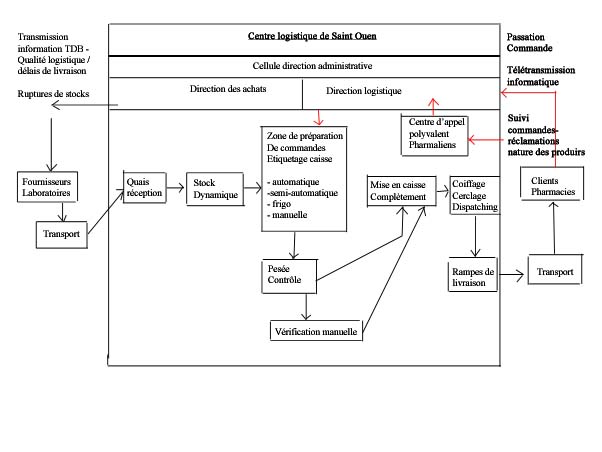 Identifiez les différentes contraintes qui pèsent sur l’OCP et les solutions logistiques développées pour y répondreContraintes : Délais de 24h entre la passation de la commande et la livraison = obligation de posséder en stock 90% des médocs sur prescriptionAucun contrat avec le pharmacien = obligation de se différencier par la qualité de service logistique = Contrainte clientContrainte liée au consommateur final : le pharmacien a obligation de posséder tous les médicaments sur prescription et de répondre à la demande de ses clients = le répartiteur doit être encore plus au service du pharmacienContraintes logistiques : réduire au maximum le taux de rupture, et mettre en place une démarche de SCM avec tous les partenaires de la chaine pour améliorer la qualité de la chaine logistique tout en réduisant les coûts de stockageRelevez dans le texte tous les indicateurs de performance mentionnés en les regroupant dans des tableaux de bord par activité (vous présenterez précisément les activités réception, réserve, préparation des commandes, expédition).Vous identifierez les indicateurs (10 au maximum) qui permettent d’évaluer la performance globale du site de Saint-Ouen en fonction des objectifs fixés par l’entreprise (tableau de bord du responsable logistique du site).Application : Cas CCDCompte tenu des différentes informations recueillies, quelles sont les mesures importantes, d’ordre organisationnel suggérées par le cabinet d’audit ?Diagnostic des points faibles – menacesFaible croissance du marchéManque de réactivitéDétérioration du mix commercial (pdt faible marge / forte marge)Retard dans l’innovationManque d’efficacité de la force de venteAbsence de zones géographiques à fort potentiel de croissanceOpacité de la facturationCloisonnement entre les différents servicesPas de logistique interneDysfonctionnements au niveau de la production, du SAC, et manque de productivitéConflits entre services et entre personnesManque de cohérence du SI et incompatibilités entre logicielsManque de suivi des règlements des clientsDiagnostic des forces – opportunitésMotivation du personnelPotentiel d’ingénieurs de recherchePossibilité de croissance importante sur les pays du Sud de l’EuropeVolonté d’amélioration (services financiers) et de développement de la transversalitéPossibilité d’utiliser des outils de gestion performants ‘révision du système de facturation et de suivi des clients) : PGI (progiciel de gestion intégré)Pistes de développementReconfiguration des processusUtilisation des nouvelles technologies de l’informationLa mobilisation des ressources humainesTABLEAU DE BORD PROSPECTIFAttention ! On ne retient dans les tableaux de bord que 3 ou 4 indicateurs !Etude de cas pour l’examen avec question de cours. Calculatrice simple autoriséeConceptionAchatProductionDistributionSAVRetraitLogistique de distributionLogistique intégréeSoutien logistique intégréLogistique totale4AU SEIN DU RESEAU PHYSIQUE DE CIRCULATION DES MARCHANDISES SURVIENNENT DE MULTIPLES EVENEMENTS ALEATOIRES1RETROACTIONS REGULATRICES POUR CORRIGER LES PERTURBATIONS ET REPONDRE AUX ELEAS PERCUS ET ANALYSESCONTRUCTION D’UN RESEAU DE CIRCULATION DES INFORMATIONS ASSOCIEES AUX MARCHANDISES : SAISIE ET TRANSMISSION DES INFORMATIONS LOGISTIQUES3TRAITEMENT DE L’INFORMATION : DECISION LOGISTIQUES2DIRECTION GENERALEFONCTION COMMERCIALEFONCTION PRODUCTIONFONCTION ADMINISTRATIVE ET FINANCIERE* Prévision de la demande* Choix des canaux de distribution* Niveau de service offert* Entreposage des PF (produits finis)* Alternative produire ou approvisionner* Transports des produits finisEntreposage des matières premières et PSF (produits semi finis)* Gestion des flux d’information et des procédures administratives* Gestion des stocks de PFMARKETINGFINANCEPRODUCTIONDes stocks importantsDes stocks minimaDes stocks importantsDes lancements de production fréquents, petites quantitésDes lancements de production en grandes quantités, peu fréquentsTraitement des commandes clients rapidesTraitement des commandes clients peu chèresLivraisons rapidesMode de transport le moins cherHaut niveau de services clientEquilibrage entre niveau de coûts et niveau de serviceBas niveau de service en transportFONCTIONFINALITE MAJEUREACTIVITES PRINCIPALESApprovisionnementAcheter-rechercher les fournisseurs et les produits-passer et suivre les commandes-gérer les stocksProductionFabriquer-concevoir les produits et les méthodes de fabrication-réaliser la production-contrôler la qualité, les délais, les coûtsCommercialeVendre-préparer les opérations commerciales-réaliser la vente-assurer le suivi technique et administratif de la venteFinancièreMaintenir les équilibres financiers-rechercher les capitaux-gérer les fonds-gérer l’image financière de l’entrepriseComptableProduire l’information comptable et financière-organiser la comptabilité-effectuer les traitements :De comptabilité financièreDe comptabilité de gestionPersonnelGérer les ressources humaines-gérer les mouvements du personnel-gérer les informations relatives au personnelDésignationZARAActivitésIndustrie textileFabrication et vente de vêtementsOutil industriel et logistique19 usines en EspagneEntrepôt logistique à La CorogneRéseau de distribution507 magasins en EuropeMagasins aux USA, Amérique du Sud, JaponConsommateurs finalsParticuliersAxes stratégiquesSpécialisation secteur habillement modeInternationalisationModernisation de l’outil industriel et logistiqueDonnées économiquesCA 2001 : 2.5 milliards d’€ (+21%)Bénéfice 2001 : 340 millions d’€ (+76%) ROI : 42%Effectif : 26724 personnes dans 34 paysBourse : +50% en 2001TOTAUXENERGIEENTRETIENAPPRO.A1A2DISTRIB.Totaux primaires9443211 1006 6007 40043 5008 78017 052Energie20%10%50%10%10%Entretien10%20%40%20%10%UO1kg acheté1h de m.o.d1h de m.o.d100 € de CPPVTOTAUXENERGIEENTRETIENAPPRO.A1A2DISTRIB.Totaux primaires9443211 1006 6007 40043 5008 78017 052Energie-12 000Entretien-9000UO1kg acheté1h de m.o.d1h de m.o.d100 € de CPPVTOTAUXENERGIEENTRETIENAPPRO.A1A2DISTRIB.Totaux primaires9443211 1006 6007 40043 5008 78017 052Energie-12 0002 400Entretien900-9000TOTAUXENERGIEENTRETIENAPPRO.A1A2DISTRIB.Totaux primaires9443211 1006 6007 40043 5008 78017 052Energie-12 0002 4001 2006 0001 2001 200Entretien900-90001 8003 6001 800900TOTAUXENERGIEENTRETIENAPPRO.A1A2DISTRIB.Totaux primaires9443211 1006 6007 40043 5008 78017 052Energie-12 0002 4001 2006 0001 2001 200Entretien900-90001 8003 6001 80090094 4320010 40053 10011 78019 152TOTAUXENERGIEENTRETIENAPPRO.A1A2DISTRIB.Totaux primaires9443211 1006 6007 40043 5008 78017 052Energie-12 0002 4001 2006 0001 2001 200Entretien900-90001 8003 6001 80090094 4320010 40053 10011 78019 152UO1kg acheté1h de m.o.d1h de m.o.d100 € de CPPVTOTAUXENERGIEENTRETIENAPPRO.A1A2DISTRIB.Totaux primaires9443211 1006 6007 40043 5008 78017 052Energie-12 0002 4001 2006 0001 2001 200Entretien900-90001 8003 6001 80090094 4320010 40053 10011 78019 152UO1kg acheté1h de m.o.d1h de m.o.d100 € de CPPVNombre13 0002 000500Coût d’unité d’oeuvre0.8026.5523.56EntréesEntréesEntréesEntréesSortiesSortiesSortiesSortiesLibelléQuantitéP.UTotalLibelléQuantitéP.UTotalStock 14 00014 118Production14 3003.7453 482Achats13 00049 462*Stock final25503.749 537Mali1503.74561Total17 0003.7463 580Total17 0003.7463 580A (11 500 unités)B ( 1 200 unités)Matière M11 800 x 3.74 = 44 1322 500 x 3.74 = 9 350M.O.D2000 h à 17.70 = 35 400500 h à 18.60 = 9 300Charges indirectes*53 10011 780+ en cours initial4 2482 120- en cours final10 1501 806TOTAL126 73030 744Stock initial de produits finisSorties de produits finis (coût de production des produits vendus)Entrées de produits finis évaluées au coût de production des produits fabriquésStock final de produits finisentréesentréesentréesentréessortiessortiessortiessortiesLibelléQuantitéP.UTotalLibelléQuantitéP.UTotalStock initial A1 50016 270Sorties ventes10 80011118 800Entrées prod. A11 500126 730Stock final A2 2001124 200Total13 00011143 000Total13 00011143 000entréesentréesentréesentréessortiessortiessortiessortiesLibelléQuantitéP.UTotalLibelléQuantitéP.UTotalStock initial B90022 806Sorties ventes1 60025.5040 800**Entrées prod. B1 20030 744*Stock final B50025.5012 750Total2 10025.5053 550Total2 10025.5053 550TOTAUXENERGIEENTRETIENAPPRO.A1A2DISTRIB.Totaux primaires9443211 1006 6007 40043 5008 78017 052Energie-12 0002 4001 2006 0001 2001 200Entretien900-90001 8003 6001 800900Total après répartition94 4320010 40053 10011 78019 152UO1kg acheté1h de m.o.d1h de m.o.d100 € de CPPVNombre13 0002 0005001 596Coût d’unité d’œuvre 0.8026.5523.5612InducteursLancements de lotsRéférence composantsHeures de fabricationCommandes clientsModèlesValeur55 400127 000280 00097 50030 100Volume d’inducteurs27720010 000505Coût unitaire2006352819506020 RaisinProduits de vinificationVDP Volume908VDP Valeur0.51Total45853 €AOC Volume13012AOC Valeur0.51Total651277 €Volume totalCout 1hlTotalVDP25 000531 325 000AOC10 00077770 000Total inducteursPressageCentrifugationFiltrageContrôleAssemblageValeur50 00030 00045 00075 00015 000Volume125604510050Coût unitaire4005001 000750300Total inducteursPressageCentrifugationFiltrageContrôleAssemblageCoût unitaire4005001 000750300VDP volume4520156015Coût unitaire VDP18 00010 00015 00045 0004 500TOTAL92 50092 50092 50092 50092 500Total inducteursPressageCentrifugationFiltrageContrôleAssemblageCoût unitaire4005001 000750300AOC volume8040304035Coût unitaire AOC32 00020 00030 00030 00010 500TOTAL122 500122 500122 500122 500122 500VDPAOCCharges directesCharges indirectes1 325 000925 000770 000122 500Coût de revient1 417 500892 500CA1 450 0001 000 000Résultat32 500107 500Résultat unitaire32 500 / 25 000 = 1.30107 500 / 10 000 = 10.7520062007CA40 000 x 200 = 8 000 0008 820 000MP8 x 300 000 = 2 400 0002635 000Autres frais prod2 000 0002 025 000Cout distribution1 000 000940 500Charges BE1 200 0001 212 000Total coût exploitation6 600 0006 812 500Résultat d’exploitation1 400 0002 007 500ActivitéIndicateur de suiviObjectifRéalisationRéceptionNombre de colis par jour8000Tonnes de marchandises65 tonnesEffectif moyen60Productivité des réceptionnairesTaux de service logistique des fournisseurs : taux de rupture, délais de livraison0Taux de service des transporteurs : délai de livraison, qualité de la prestation (intégrité des produits)Nombre de laboratoires fabricants302Réserves- stockageSuivi du nombre de colis par jour 8000Tonnes de marchandises par jour65 TCoût de stockage des produits, médicaments sur prescriptionParapharmacie, effectif de réservistes60Productivité des réservistesTaux de service logistique des fournisseurs, taux de rupture, taux de retard des livraisonsTaux de service de la réception, temps de déchargementPréparationNombre de produits par jour500 000Nombre de caisses14 000Nombre de lignes de commandes par jour200 000Temps maximum de préparation2 heures% de commandes automatisées% de commandes manuelles80%20%Nombre de préparateurs140Productivité des préparateursTaux de service de la zone de réserveTaux d’erreurTaux de retard dans le placement des produits en stockTaux de casseTaux de perteNombre de volsSorties de produits toxiquesLivraison Nombre de caisses à livrerNombre de caisses à livrer par point de venteNombre de points d’arrêts par livraisonDurée de la tournéeTaux de service zone préparation de commandes, retard en préparation, erreurs commises ralentissant le placementPERFORMANCE GLOBALEIndicateur de suiviObjectifRéalisationDisponibilité des médicaments sur prescription dans le stock99.8%Nombre de références en stock de produits parapharmaceutiques31 000Taux de rupture0.5%Taux de service logistique (nombre de lignes commandées et reçues sous 2h / nombre de lignes des commandes passées par les pharmaciens ou les hôpitauxDélai du cycle de la commande = maximum 24hCoût logistique globalSuivi de la rentabilitéNombre de réclamations / nombre de commandesAxe financierAxe financierAxe financierAxe financierObjectifsIndicateurs de mesureValeur cibleProgramme d’actionAccroitre la part de marchéAccroitre le CA et la margePart de marchéChiffre d’affairesMarge dégagéePourcentage (x)Taux de croissance du CA (y)Taux moyen de marge (z)Inciter les commerciaux à vendre des produits à forte margeAxe clientsAxe clientsAxe clientsAxe clientsObjectifsIndicateurs de mesureValeur cibleProgramme d’actionAméliorer la satisfaction des clientsDévelopper la clientèle, en particulier hors secteur automobileFaire connaitre les produitsTaux de satisfactionNombre de nouveaux clientsNombre de contactsNombre de secteurs nouveaux100% de taux de satisfaction X nouveaux clientsX contacts100% des entreprises de plus de 100 salariés dans tel secteurEnquête auprès des clients pour mesurer le taux de satisfactionPublicité dans des journaux spécialisésParticipation aux expositions et salonsAxe processusAxe processusAxe processusAxe processusObjectifsIndicateurs de mesureValeur cibleProgramme d’actionAméliorer le processus de commande-facturation-livraison-encaissementAméliorer le processus SAVDélai entre la commande et la livraisonNombre de clients servis dans les délais Nombre de litiges facturationNombre de clients dépannés dans les 24h8 jours de délaiObjectif 0 retardObjectif 0 litige100%Réorganisation du processusParamétrage du logicielDévelopper le service maintenance, développer la polyvalence des techniciensAxe innovation / apprentissageAxe innovation / apprentissageAxe innovation / apprentissageAxe innovation / apprentissageObjectifsIndicateurs de mesureValeur cibleProgramme d’actionDévelopper le savoir faire marketingAméliorer la connaissance des besoins clientsRepérage des compétences stratégiques existantesPourcentage de clients dont les caractéristiques clés sont identifiées80% du personnel pour chaque savoir-faire répertorié en 18 mois100% des secteurs automobiles80% pour les autres secteursActions de formationAnalyse des ventesBase de données clients